BULLITT COUNTY PUBLIC SCHOOLS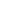 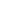 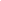 1040 HIGHWAY 44 EASTSHEPHERDSVILLE, KY 40165REGULAR MEETING OF THE BULLITT COUNTY BOARD OF EDUCATIONOctober 23, 20235:00 PMMINUTES OF RECORD	The Bullitt County Board of Education met at the Frank R. Hatfield Administrative Center, 1040 Highway 44 East, Shepherdsville, Kentucky, 40165, at 5:00 p.m. on October 23, 2023, with the following members present:Ms. Linda Belcher                           (2) Mrs. Nita Neal               (3) Dr. Matt Mooney(4) Mrs. Lisa Hodges                             (5) Mr. Darrell ColemanCALL TO ORDERCALL TO ORDER The October 23, 2023, regular meeting of the Bullitt County Board of Education was called to order at 5:00 p.m. by Board Chair Darrell Coleman.  The October 23, 2023, regular meeting of the Bullitt County Board of Education was called to order at 5:00 p.m. by Board Chair Darrell Coleman. ADOPT THE AGENDA2023-171 Motion made by Matt Mooney, seconded by Linda Belcher, to adopt the agenda as presented. All members voted YES.ADOPT THE AGENDA2023-171 Motion made by Matt Mooney, seconded by Linda Belcher, to adopt the agenda as presented. All members voted YES.PRESENTATIONSPRESENTATIONSBoard Member Matt Mooney led the audience in The Pledge of Allegiance and reviewed the Board Team Commitments:Board Member Matt Mooney led the audience in The Pledge of Allegiance and reviewed the Board Team Commitments:To improve our effectiveness, the Board Team for Bullitt County Schools commits to: Maintain primary focus on student learning.Continuously review, define, and work toward district goals. Listen to each other, speak freely, work and learn together, and support one another.After careful deliberation, support the majority's decision regarding shared goals for continuously improving district-wide student learning. Agree to disagree respectfully.Delegate implementation of Board decisions to Superintendent and Leadership Team.To improve our effectiveness, the Board Team for Bullitt County Schools commits to: Maintain primary focus on student learning.Continuously review, define, and work toward district goals. Listen to each other, speak freely, work and learn together, and support one another.After careful deliberation, support the majority's decision regarding shared goals for continuously improving district-wide student learning. Agree to disagree respectfully.Delegate implementation of Board decisions to Superintendent and Leadership Team. Superintendent Jesse Bacon reminded the audience of the guidelines for public comment and requested anyone wishing to do so to register at this time. Congratulations to:  Lily Smith (ROC) - Semifinalist in the National Merit Scholar ProgramMrs. Cate Noble Ward of Studio Kremer Architects gave a brief update on the construction projects Superintendent Jesse Bacon reminded the audience of the guidelines for public comment and requested anyone wishing to do so to register at this time. Congratulations to:  Lily Smith (ROC) - Semifinalist in the National Merit Scholar ProgramMrs. Cate Noble Ward of Studio Kremer Architects gave a brief update on the construction projectsCOMMUNICATIONSCOMMUNICATIONSAudience CommentsGwinn Thompson, Jackie Barbour-Glenn, Allen Schuler, and Jo Coffman all spoke in support of naming the BCPS Auditorium after Barbara Elliott. Ms. Coffman also commented on the therapy dogs in the schools.Audience CommentsGwinn Thompson, Jackie Barbour-Glenn, Allen Schuler, and Jo Coffman all spoke in support of naming the BCPS Auditorium after Barbara Elliott. Ms. Coffman also commented on the therapy dogs in the schools.Superintendent's ReportRecognized Jackie Roth for her service to our county as she retires on October 31, 2023.  Also welcomed the community to come out to area events this week.  NBHS Trunk or Treat on 11/24/23, BCHS Trunk or Treat on 11/25/23 and BEHS Halloween in the Halls on 11/25/23. Superintendent's ReportRecognized Jackie Roth for her service to our county as she retires on October 31, 2023.  Also welcomed the community to come out to area events this week.  NBHS Trunk or Treat on 11/24/23, BCHS Trunk or Treat on 11/25/23 and BEHS Halloween in the Halls on 11/25/23. Other Items from the Board(None)Other Items from the Board(None)CONSENT ITEMSCONSENT ITEMS2023-172 Motion made by Nita Neal, seconded by Lisa Hodges, to approve Consent Items as presented, noting that all items have been studied with individual recommendations and rationale being provided prior to the meeting in the full Board packet on October 18, 2023, which is available online. All members voted YES.2023-172 Motion made by Nita Neal, seconded by Lisa Hodges, to approve Consent Items as presented, noting that all items have been studied with individual recommendations and rationale being provided prior to the meeting in the full Board packet on October 18, 2023, which is available online. All members voted YES. Financial Reports Financial Reports1. Balance Sheets for All Funds1. Balance Sheets for All Funds2. Monthly Summary Report for Period 32. Monthly Summary Report for Period 33. AP Check Reconciliation Register3. AP Check Reconciliation Register4. Paid Invoice Report4. Paid Invoice Report Travel Travel* All travel by commercial carrier is due to schedule/cost.* All travel by commercial carrier is due to schedule/cost. Minutes MinutesSeptember 11, 2023 - Work Session September 26, 2023 - Monthly MeetingSeptember 11, 2023 - Work Session September 26, 2023 - Monthly Meeting Construction Items Construction Items1. CO#21 Football Stadium Project - Credit allowances1. CO#21 Football Stadium Project - Credit allowancesPresented was change order #21 for final reconciliation for the two construction Allowances on the Football Stadiums. This includes a credit for the geothermal well field remediation allowances and an add for the coverage in soil remediation.  Through review of special inspection reports- the soil allowance coverage was reduced by $18,714.00. Total cost of of this change order is $24,371.00.  Beginning balance is $128,723.02 and ending balance is $104,352.02.Presented was change order #21 for final reconciliation for the two construction Allowances on the Football Stadiums. This includes a credit for the geothermal well field remediation allowances and an add for the coverage in soil remediation.  Through review of special inspection reports- the soil allowance coverage was reduced by $18,714.00. Total cost of of this change order is $24,371.00.  Beginning balance is $128,723.02 and ending balance is $104,352.02.2. Bullitt East High School- Fine Arts Construction2. Bullitt East High School- Fine Arts ConstructionApproval was requested of the Construction Document package and permission to solicit bids for the Bullitt East High School Fine Arts project, BG 32-0580.  The advertisement for Bid is attached that outlines the dates of issuance. Here is a link to the documents. Approval was requested of the Construction Document package and permission to solicit bids for the Bullitt East High School Fine Arts project, BG 32-0580.  The advertisement for Bid is attached that outlines the dates of issuance. Here is a link to the documents. 3. BCPS Football Stadiums- Calhoun G704-Substantial Completion Certification3. BCPS Football Stadiums- Calhoun G704-Substantial Completion CertificationThis is a Certificate for Substantial Completion for the High School Football Stadium Project, BG 23-157.  The work performed under this contract has been reviewed and found to be to the architect's best knowledge, information and belief to be substantially complete.  This is a Certificate for Substantial Completion for the High School Football Stadium Project, BG 23-157.  The work performed under this contract has been reviewed and found to be to the architect's best knowledge, information and belief to be substantially complete.  e. Human Resourcese. Human Resources1. Leave of Absence Requests1. Leave of Absence RequestsBrandi Gaddis - Teacher - Overdale Elementary - Ms. Gaddis requested leave without pay for the dates of September 27th - December 19th, 2023.  She is using FMLA.Wanda Richards - Custodian - Bullitt Lick Middle School - Ms. Richards requested leave without pay for the dates of October 27th and 30th, 2023.  She is using FMLA.Misty Weed - Bus Monitor - Transportation - Ms. Weed requested leave without pay for the dates of September 25th - October 31st, 2023.  She is using FMLA. Brandi Gaddis - Teacher - Overdale Elementary - Ms. Gaddis requested leave without pay for the dates of September 27th - December 19th, 2023.  She is using FMLA.Wanda Richards - Custodian - Bullitt Lick Middle School - Ms. Richards requested leave without pay for the dates of October 27th and 30th, 2023.  She is using FMLA.Misty Weed - Bus Monitor - Transportation - Ms. Weed requested leave without pay for the dates of September 25th - October 31st, 2023.  She is using FMLA. 2. Entry of the Employment Records in the Minutes of Record2. Entry of the Employment Records in the Minutes of RecordEmployment records for both the certified and classified personnel for the period of September 2023 through October 2023 were submitted for the Board’s information and inclusion in the minutes of this meeting.Employment records for both the certified and classified personnel for the period of September 2023 through October 2023 were submitted for the Board’s information and inclusion in the minutes of this meeting.ContractsContracts1. Ralph Wright Natatorium1. Ralph Wright NatatoriumBullitt County Public Schools has a swim team composed of all three high schools. There is currently one head coach and one assistant coach who are both "housed" at North Bullitt High School and report to Ronnie Bryson, NBHS Athletic Director. This MOA with Ralph Wright Natatorium at the University of Louisville provides four 25-yard lanes for 60 Bullitt County swimmers beginning October 2023 and conclude February 2024.Bullitt County Public Schools has a swim team composed of all three high schools. There is currently one head coach and one assistant coach who are both "housed" at North Bullitt High School and report to Ronnie Bryson, NBHS Athletic Director. This MOA with Ralph Wright Natatorium at the University of Louisville provides four 25-yard lanes for 60 Bullitt County swimmers beginning October 2023 and conclude February 2024.2. TIDES Center Contract for Professional Services2. TIDES Center Contract for Professional ServicesThe attached services agreement with TIDES (NGLC) is a required aspect of Bullitt County Public Schools receiving the CRPE School System Innovation Fund (SSIF) Grant that was approved at the September 2023 Board Meeting.  We are required to enter into an agreement with the CRPE approved technical assistance providers throughout the grant period for assistance in programming and requirements.  The cost of this services agreement is $10,000 and funding is required to come from the CRPE SSIF grant-funding.The attached services agreement with TIDES (NGLC) is a required aspect of Bullitt County Public Schools receiving the CRPE School System Innovation Fund (SSIF) Grant that was approved at the September 2023 Board Meeting.  We are required to enter into an agreement with the CRPE approved technical assistance providers throughout the grant period for assistance in programming and requirements.  The cost of this services agreement is $10,000 and funding is required to come from the CRPE SSIF grant-funding.3. Paroquet Springs Conference Centre - Volleyball Banquet3. Paroquet Springs Conference Centre - Volleyball BanquetPlease see attached contract for NBHS Volleyball Team to hold their banquet at Paroquet Springs on Sunday, December 3, 2023 from, 6:00pm- 10:00pm.Please see attached contract for NBHS Volleyball Team to hold their banquet at Paroquet Springs on Sunday, December 3, 2023 from, 6:00pm- 10:00pm. Permission to Accept Donations/Grant Funding Permission to Accept Donations/Grant Funding179D Deduction for Studio Kremer & CMTA - OMES179D Deduction for Studio Kremer & CMTA - OMESPresented was a Declaration of Allocation form from Studio Kremer and CMTA, Inc. allowing them to utilize the 179D Deduction on their business tax return as it relates to construction at Old Mill Elementary School. Presented was a Declaration of Allocation form from Studio Kremer and CMTA, Inc. allowing them to utilize the 179D Deduction on their business tax return as it relates to construction at Old Mill Elementary School. Curriculum/Instructional Resources, etc.Curriculum/Instructional Resources, etc.As of July 25, 2022, the Superintendent oversees all curriculum, textbooks, instructional materials, and student support services per changes in Kentucky Revised Statutes (KRS 160.345). The curriculum in each school shall be designed to achieve student capacities established by KRS 158.645 and the school goals established by KRS 158.6451. The curriculum shall comply with all applicable state and federal statutes and regulations. In any school administered under the provisions of KRS 160.345, the Superintendent shall determine which curriculum, textbooks, instructional materials, and student support services shall be provided in the school after consulting with the Board, the Principal, and the school council and after a reasonable public review and response period for all stakeholders. A spreadsheet was provided with that information for approval of curriculum and/or instructional resources for district wide use along with several schools. As of July 25, 2022, the Superintendent oversees all curriculum, textbooks, instructional materials, and student support services per changes in Kentucky Revised Statutes (KRS 160.345). The curriculum in each school shall be designed to achieve student capacities established by KRS 158.645 and the school goals established by KRS 158.6451. The curriculum shall comply with all applicable state and federal statutes and regulations. In any school administered under the provisions of KRS 160.345, the Superintendent shall determine which curriculum, textbooks, instructional materials, and student support services shall be provided in the school after consulting with the Board, the Principal, and the school council and after a reasonable public review and response period for all stakeholders. A spreadsheet was provided with that information for approval of curriculum and/or instructional resources for district wide use along with several schools. Request to Declare Buses SurplusRequest to Declare Buses SurplusRequested is the Board declare the list of buses provided as surplus.        Bus #318 year 2004 International        Bus #403 year 2005 Freightliner        Bus #406 year 2005 Freightliner        Bus #407 year 2005 Freightliner        Bus #579 year 2006 International        Bus #580 year 2006 International        Bus #708 year 2008 InternationalRequested is the Board declare the list of buses provided as surplus.        Bus #318 year 2004 International        Bus #403 year 2005 Freightliner        Bus #406 year 2005 Freightliner        Bus #407 year 2005 Freightliner        Bus #579 year 2006 International        Bus #580 year 2006 International        Bus #708 year 2008 InternationalUNFINISHED BUSINESSUNFINISHED BUSINESSRevised 2023-24 Annual Pay ScalesRevised 2023-24 Annual Pay ScalesA revision was made to the annual pay scales for FY 2024 as follows:The FRYSC & Migrant Education District Supervisor/District Grant Writer position was updated to reflect the job description revision.  The position pays on the certified scale or the degreed professional scale based on qualifications with extended days and supplement.  This change is effective 11/01/2023. A revision was made to the annual pay scales for FY 2024 as follows:The FRYSC & Migrant Education District Supervisor/District Grant Writer position was updated to reflect the job description revision.  The position pays on the certified scale or the degreed professional scale based on qualifications with extended days and supplement.  This change is effective 11/01/2023. 2023-173 Motion made by Lisa Hodges, seconded by Linda Belcher, to approve the revision as presented. All members voted YES.2023-173 Motion made by Lisa Hodges, seconded by Linda Belcher, to approve the revision as presented. All members voted YES.NEW BUSINESSNEW BUSINESS                                                            Early Graduation Requests                                                            Early Graduation RequestsTwo Early Graduation requests are submitted for approval: Student ID#2120086212 Bullitt Central High SchoolStudent ID#2120113029 Bullitt Central High SchoolStudent ID#2120149838 Bullitt Central High SchoolStudent ID#2120080792 Bullitt Central High SchoolStudent ID#2120116404 Bullitt East High SchoolStudent ID#2120086691 Bullitt East High SchoolStudent ID#2120132120 Bullitt East High SchoolTwo Early Graduation requests are submitted for approval: Student ID#2120086212 Bullitt Central High SchoolStudent ID#2120113029 Bullitt Central High SchoolStudent ID#2120149838 Bullitt Central High SchoolStudent ID#2120080792 Bullitt Central High SchoolStudent ID#2120116404 Bullitt East High SchoolStudent ID#2120086691 Bullitt East High SchoolStudent ID#2120132120 Bullitt East High School2023-174 Motion made by Linda Belcher, seconded by Nita Neal to approve the two early graduation requests as presented.  All members voted YES.2023-174 Motion made by Linda Belcher, seconded by Nita Neal to approve the two early graduation requests as presented.  All members voted YES.Naming of Bullitt Central High School AuditoriumNaming of Bullitt Central High School AuditoriumBCHS Principal Joe Pat Lee and BCHS SBDM requests to name the Bullitt Central High School Auditorium for the late Barbara Elliott.  Ms. Elliott was a highly regarded educator ad a longtime speech and drama coach at Bullitt Central High School. Ms. Elliott brought recognition to Bullitt County through the numerous Speech and Drama competitive events in which her students excelled.The original donation to build the Bullitt Central auditorium was largely made possible by the late Dr. and Mrs. Woodruff Bates Troutman estate.  Recommended is approval to name the BCHS Auditorium The Troutman-Elliott Auditorium.  BCHS Principal Joe Pat Lee and BCHS SBDM requests to name the Bullitt Central High School Auditorium for the late Barbara Elliott.  Ms. Elliott was a highly regarded educator ad a longtime speech and drama coach at Bullitt Central High School. Ms. Elliott brought recognition to Bullitt County through the numerous Speech and Drama competitive events in which her students excelled.The original donation to build the Bullitt Central auditorium was largely made possible by the late Dr. and Mrs. Woodruff Bates Troutman estate.  Recommended is approval to name the BCHS Auditorium The Troutman-Elliott Auditorium.  2023-175 Motion made by Linda Belcher, seconded by Nita Neal to approve the renaming of the BCHS Auditorium The Barbara Elliott Center for the Arts. All members voted YES.2023-175 Motion made by Linda Belcher, seconded by Nita Neal to approve the renaming of the BCHS Auditorium The Barbara Elliott Center for the Arts. All members voted YES.FRYSC & Migrant Education District Supervisor/District Grant Writer Job Description RevisionFRYSC & Migrant Education District Supervisor/District Grant Writer Job Description RevisionAttached is the updated job description for the FRYSC & Migrant Education District Supervisor/District Grant Writer Job Description.  The revision is the addition of "Minimum of a Bachelor's degree required." This revision was needed in order to clarify that a degree is required for this position.Attached is the updated job description for the FRYSC & Migrant Education District Supervisor/District Grant Writer Job Description.  The revision is the addition of "Minimum of a Bachelor's degree required." This revision was needed in order to clarify that a degree is required for this position.2023-176 Motion made by Lisa Hodges, seconded by Linda Belcher to approve the revised job description as requested. All members voted YES.2023-176 Motion made by Lisa Hodges, seconded by Linda Belcher to approve the revised job description as requested. All members voted YES.Request for Additional Team Lead- EMS Request for Additional Team Lead- EMS Mr. Antone Towns, principal of Eastside Middle School, is requesting to add an additional Team Lead to the school's allocations for the 2023-2024 school year.  This will be a 7th grade Team Leader of PLCs responsible for working with a team of 5 teachers to create schedules, rosters, field trips, and academic plans.  The cost will be $889.22 from SBDM/Section 6 funds. Mr. Antone Towns, principal of Eastside Middle School, is requesting to add an additional Team Lead to the school's allocations for the 2023-2024 school year.  This will be a 7th grade Team Leader of PLCs responsible for working with a team of 5 teachers to create schedules, rosters, field trips, and academic plans.  The cost will be $889.22 from SBDM/Section 6 funds. 2023-177 Motion made by Lisa Hodges, seconded by Nita Neal to approve the request for an Additional Team Lead for Eastside Middle School as presented. All members voted YES.2023-177 Motion made by Lisa Hodges, seconded by Nita Neal to approve the request for an Additional Team Lead for Eastside Middle School as presented. All members voted YES.Request for additional Clerical hours to MWESRequest for additional Clerical hours to MWESPrincipal Julie Shumaker of Mount Washington Elementary School requests to add one additional hour to the school's clerical staffing.  The time will be used for a person to shelve library material, repair books, input books into the system, and other assigned duties during the normal school day.  Funding will come from Section 6/SBDM funds.Principal Julie Shumaker of Mount Washington Elementary School requests to add one additional hour to the school's clerical staffing.  The time will be used for a person to shelve library material, repair books, input books into the system, and other assigned duties during the normal school day.  Funding will come from Section 6/SBDM funds.2023-178 Motion made by Nita Neal, seconded by Lisa Hodges to approve the request for additional clerical hours to MWES as presented.  All members voted YES.2023-178 Motion made by Nita Neal, seconded by Lisa Hodges to approve the request for additional clerical hours to MWES as presented.  All members voted YES.Request for Job Description and Title Change (Technology)Request for Job Description and Title Change (Technology)BCPS Director of Technology, Mr. Kevin Fugate, requests to change the Fixed Assets Coordinator title to Technology Inventory Specialist.  Also, requested is approval of the updated job description.  The change is necessary due to the increasing demands of the role. BCPS Director of Technology, Mr. Kevin Fugate, requests to change the Fixed Assets Coordinator title to Technology Inventory Specialist.  Also, requested is approval of the updated job description.  The change is necessary due to the increasing demands of the role. 2023-179 Motion made by Linda Belcher, seconded by Matt Mooney to approve the request for job description and title change as presented. All members voted YES.2023-179 Motion made by Linda Belcher, seconded by Matt Mooney to approve the request for job description and title change as presented. All members voted YES.Request to Increase AP Extended DaysRequest to Increase AP Extended DaysMr. Dominic McCamish, Principal of Specialized Programs, is requesting to increase the extended days for the Assistant Principal from ten (10) to twenty-three (23).  This addition of extended days would be consistent with the other high school assistant principals and would allow the administration at BAC/Riverview/SM to continue to support the needs of each of their students.  Title 1 funds would be utilized to fund the extended days.  Mr. Dominic McCamish, Principal of Specialized Programs, is requesting to increase the extended days for the Assistant Principal from ten (10) to twenty-three (23).  This addition of extended days would be consistent with the other high school assistant principals and would allow the administration at BAC/Riverview/SM to continue to support the needs of each of their students.  Title 1 funds would be utilized to fund the extended days.  2023-180 Motion made by Linda Belcher, seconded by Matt Mooney to approve the request to increase Ap Extended days as presented.  All members voted YES.2023-180 Motion made by Linda Belcher, seconded by Matt Mooney to approve the request to increase Ap Extended days as presented.  All members voted YES.ADJOURNMENT2023-179 Motion Made by Linda Belcher, seconded by Lisa Hodges, to adjourn at 5:44 p.m. All members voted YES._____________________________                    ______________________________CHAIRPERSON                                                  SECRETARYADJOURNMENT2023-179 Motion Made by Linda Belcher, seconded by Lisa Hodges, to adjourn at 5:44 p.m. All members voted YES._____________________________                    ______________________________CHAIRPERSON                                                  SECRETARY